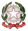 Ministero dell’IstruzioneUfficio Scolastico Regionale per la LombardiaIstituto Comprensivo “Armando Diaz”Piazza Cardinal G. Massaia, 2 - 20123 Milano - Tel. 02 884 461 45 C.F. 80127150151 - Cod. Meccanografico MIIC8BB008 - Codice Univoco Ufficio UFG5KCEmail: miic8bb008@istruzione.it - Pec: miic8bb008@pec.istruzione.it - Sito web: www.icdiaz.edu.itMODELLO DI CONGEDO PER MALATTIA DEL BAMBINOAL DIRIGENTE SCOLASTICOIC DIAZIo sottoscritto/a.....................................................................................................................................................................,nato/a a ............................................................................................................ prov. .........................................il ............................................... in servizio presso codesto istituto, in qualità di.............................................................................................................., comunico che intendo assentarmi dal lavoro per malattia del bambino, ai sensi dell’art. 7 della legge 30/12/1971 n. 1204, come modificato dall’art.3 della legge n. 53 dell’8 marzo 2000, quale genitore di ……………………………………………………………………………………………………………….nato/a …………………………………………………………………………………………………………………  il ...................................................... per il periodo dal .............................  al............................. (totale giorni ..................), come da certificato di malattiarilasciato da .................................................................................................A tal fine dichiaro, ai sensi dell’art. 4 della legge 04/01/1968 n. 15, che l’altro genitore....................................................................................................................nato a ..............................................................................................................................il	, nello stesso periodo non è in astensione dal lavoro per lo stesso motivo, perché (*):non è lavoratore dipendente;pur essendo lavoratore dipendente da (indicare con esattezza il datore di lavoro dell’altro genitore e l’indirizzo della sede di servizio) ........................................................................................................................................................................., non intende usufruire dell’assenza dal lavoro per il motivo suddetto.Milano ..................................	Firma....................................................^^^^^^^^^^^^^^^^^^^^^^^^^^^^^^^^^^^^^^^^^^^^^^^^^^^^^^^^^^^^^^^^^^^^^^^^^(Conferma dell’altro genitore)Io sottoscritto,................................................................................., ai sensi dell’art.4 della legge	n. 15/1968, confermo la suddetta dichiarazione del Sig. ..............................................................................Milano,  li ........................	Firma.................................................(*) barrare con una crocetta quella delle due opzioni che interessa